Ольга Алексеенко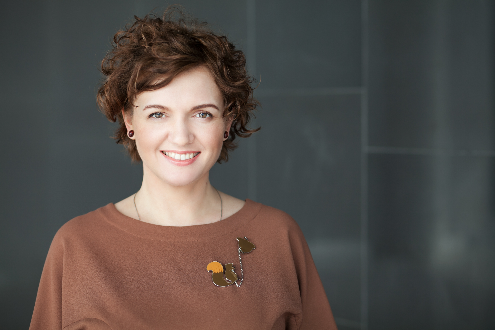 Профессиональный интервьюерАвтор и ведущая тренингов по развитию HR-компетенций HR стратег и руководитель проектов по карьерному менеджментуТренер программы карьерного и лидерского развития студентов МВА бизнес-школы МИРБИСПреподаватель программы «Карьерное консультирование» в ИПП НИУ ВШЭ (Высшей Школе Экономики)Более 15 лет на руководящих должностях в области people management (подбор, оценка, обучение и развитие персонала в крупных инвестиционно-финансовых и производственных структурах: ЕвроХим, Северсталь, АФК Система, ФК ОткрытиеСертифицирована по методологии оценки руководителей высшего звена Hogan Assessments®. Выпускница Института КоучингаСпециализация индустриальная: производство, финансы и инвестиции, образованиеСпециализация функциональная: HR, финансы, производство, продажи, логистика, юриспруденция, внутренний аудит, преподавание и обучениеЭкспертиза карьерных запросов: построение карьерной стратегии, позиционирование на рынке труда, подготовка к прохождению/проведению интервью, создание «продающего» портфолио, выявление и анализ карьерных деструкторов, оценка и развитие hr-компетенций, карьерное продюсирование